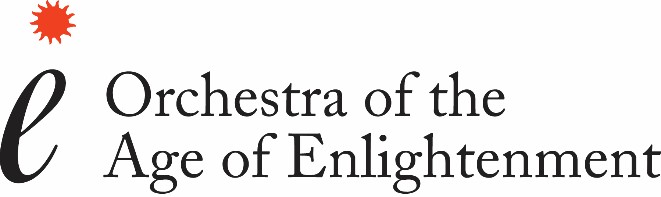 ORCHESTRA OF THE AGE OF ENLIGHTENMENTARTISTAS PRINCIPALESJohn ButtSir Mark ElderIván FischerVladimir JurowskiSir Simon RattleDIRECTORES EMÉRITOSWilliam ChristieSir Roger NorringtonHace tres décadas, un inquisitivo grupo de músicos londinenses echaron una mirada atrás a esa curiosa institución que llamamos “orquesta”, y decidieron comenzar de nuevo desde lo más básico. Comenzaron por arrojar fuera todos los convencionalismos.  ¿Poner a un solo director al cargo?; de ninguna forma. ¿Especializarse en un repertorio de una época en particular?; demasiado restrictivo. ¿Perfeccionarse en una obra y luego continuar en esa línea?; demasiado vago. Había nacido la Orchestra of the Age of Enlightenment.Y así, este conjunto especializado en instrumentos de época como punto de partida,  se hizo una promesa: se comprometieron a mantener este  cuestionamiento, la adaptación y la innovación a lo largo de toda su trayectoria. Las residencias en Southbank Centre y Glyndebourne Festival no adormecieron su tendencia experimentalista. Un importante contrato de grabación no limó sus peculiaridades. Al contrario, la OAE examinaba las notas musicales cada vez con más libertad y mayor determinación.Esa sed creativa sigue siendo insaciable. Sus informales actuaciones nocturnas han redefinido los formatos de concierto. Buscando nuevos enfoques y repertorios variados vemos a OAE trabajar frecuentemente con orquestas sinfónicas y de ópera. Nuevas generaciones de músicos, ansiosos por la exploración son atraídas hasta sus filas. Sus grandes interpretaciones se recogen ahora en las grabaciones del propio sello de la Orquesta. Son frecuentes invitados a nivel internacional; nueva York, Ámsterdam, y son muy apreciados en Oxford, y Bristol. La OAE es parte de nuestro mobiliario musical. Están siempre agradecidos a los grandes talentos de Sir Mark Elder, Sir Simon Rattle, Vladimir Jurowski e Iván Fischer, quienes comparten título honorífico. Pero no se nos ocurra pensar que el conjunto ha perdido de vista su voto fundacional. No todas las orquestas son iguales, y no hay ninguna como ésta. 